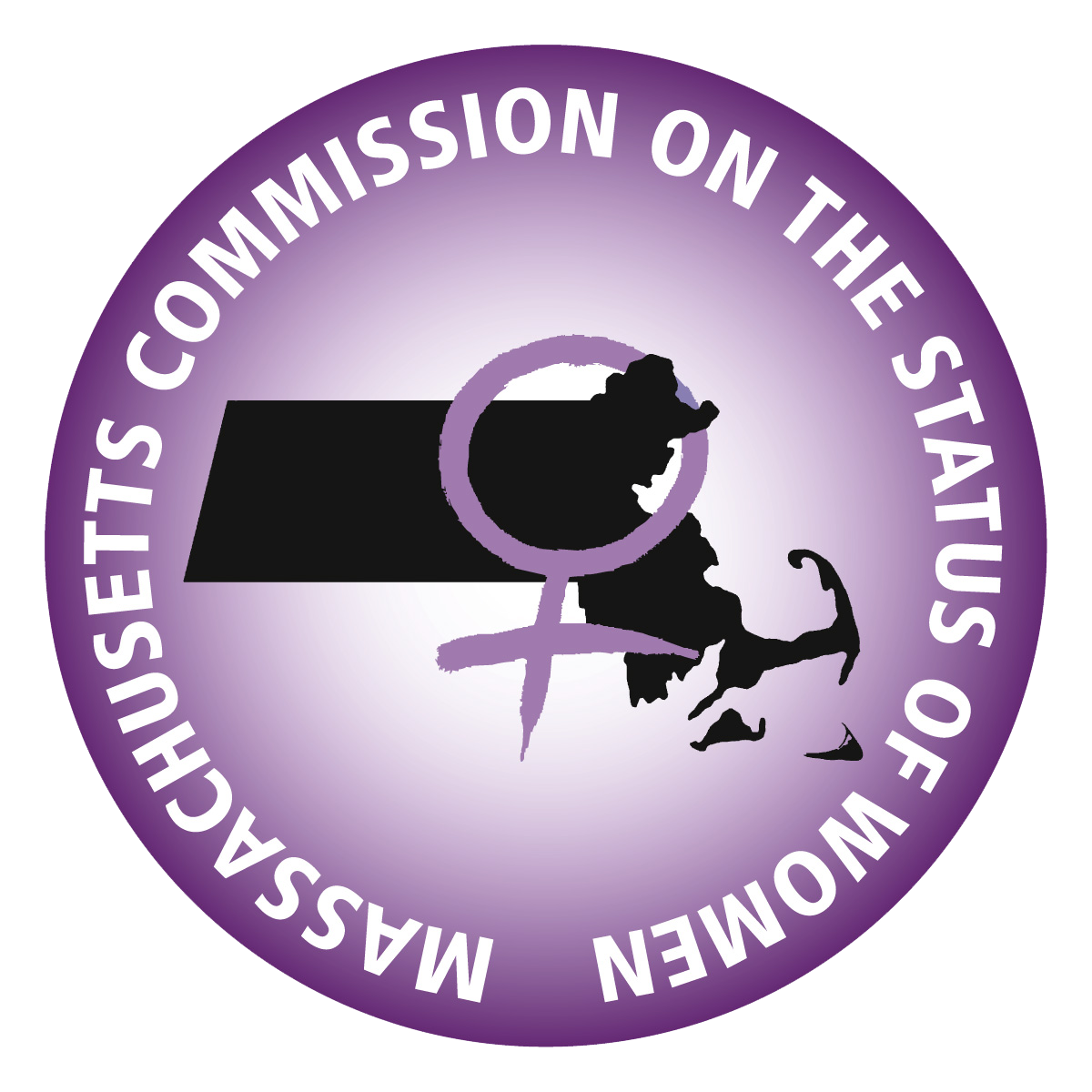 Massachusetts Commission on the Status of Women Full Commission Meeting Agenda January 19, 2023 4:00pm-5:30pmMeeting Link: https://us06web.zoom.us/j/95975394212 Call to OrderRoll CallVotesFull Commission Meeting Minutes 12/15/2022Chair Report- Dr. Sarah Glenn-SmithStrategic PlanCommissioner Engagement25th AnniversaryTreasurer’s Report- Nina LiangQ2 ExpensesFY24 Budget Request Finance Committee SecretaryED Report- Shaitia SpruellStaff ChangesWebsiteTestimony DataMeetings with Appointing Authorities: MCWL- January 24, 2023Program & Planning Report – Rebecca BactAdvocacy Day (& Spring Regional Convening): May 31, 2023Regional AbsenteeismGELISpeaker’s Bureau – Request from Junior League of Boston for Keynote on March 11, 2023Lynn Hearing: 1/9/2023 Register HereLegislative & Public Policy Report – Mary-dith TuittMenstrual Equity Summit: Saturday January 28, 2023 9am-4pm RSVP HereUpcoming Commissioner Survey on PrioritiesNew BusinessAdjournNote: The listing of items are those reasonably anticipated by the Chair, which may be discussed.  Not all items listed may be discussed and other items not listed may also be addressed to the extent permitted by law.  The Chair may vary the order of items discussed.

Attachments:December Report Slide Deck12/15/2022 Full Commission Meeting MinutesStrategic Plan 2019-2020Q2 Expenses ReportFY24 Budget Request Workbook